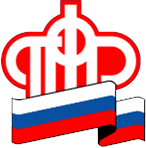 При обращении в Управление за установлением пенсий и иных выплат, а также за получением необходимых справок и документов, гражданин может воспользоваться государственной услугой через своего законного или уполномоченного представителя.В этой связи применительно к отношениям, возникающим при обращении, гражданин вправе оформить доверенность на представление его интересов другому физическому лицу, указав в доверенности, в частности, сведения о доверителе и доверенном лице, дате совершения доверенности, предоставляемые полномочия и срок действия доверенности.Такая доверенность оформляется у нотариуса, в администрациях поселений, а также выдается в простой письменной форме (без удостоверения нотариусом или органом ПФР).Доверенному лицу при наличии такой доверенности в обязательном порядке необходимо представить в Управление документ, удостоверяющий личность, как свой, так и доверителя, либо их нотариально заверенные копии.Управление ПФР в Приозерском районеЛенинградской области